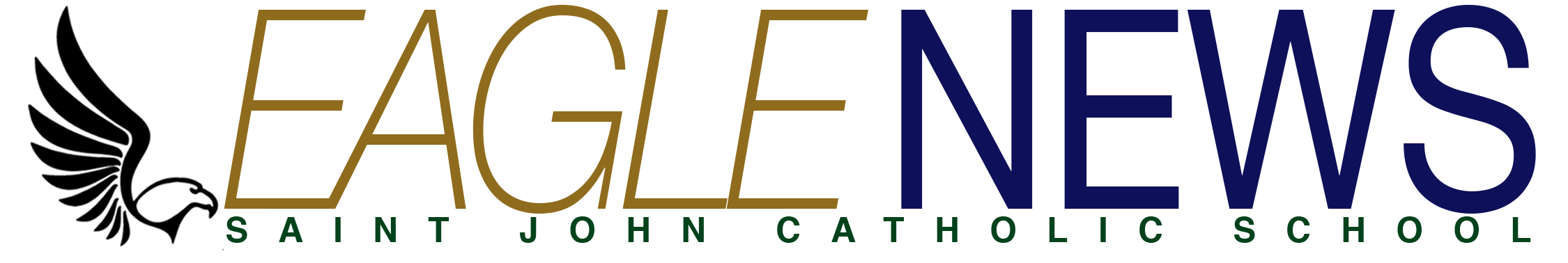 Alternate Dismissal:  Alternate dismissal is the process in which students are released on early release days, inclement weather, and/or special circumstances.  Parents will enter the campus through the front gate and will retrieve their students from their classrooms at the designated dismissal time.Sports: Basketball registration will open in December. Please keep an eye out for updates. Carpool:  We are in need of families that are willing to carpool in the case that one of our families has an emergency or an illness that limits their ability to drive. Please contact the school’s office if this is something you would be willing to do.Drama Club and Jr. Thespians: Meets on Monday and Friday afternoons from 3:00 to 4:00 PM.  It’s not too late to get involved.  Email or call Ms. England for more information: michelle.england@sjseagles.org. 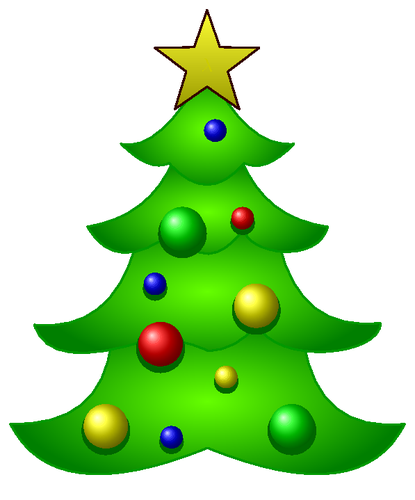 Christmas Concert Details: Our School-wide Annual Christmas Program is scheduled for Friday, December 9th at 6:00 PM in St. John’s Catholic Church.  This year’s event will be the Christmas Story concert.  All students in grades Pre-K through 5th will rehearse their parts during music class.  For more details, email or call Ms. England. EAGLES BAND! We will be performing in the Veteran’s Day Parade on Friday, Nov. 11th. Come out and support our local Veterans, as well as your EAGLES BAND! * * WE ARE TAKING REGISTRATION FOR OUR FIRST  AS WELL. They will march with the Band in the upcoming Christmas Parade!! Registration is open to all 4th-8th graders. Please see Mrs. Langford if you are interested! Practices for Color Guard begin soon!! *** 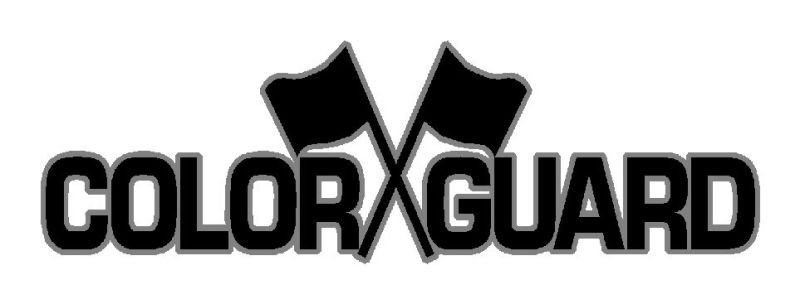 Please visit the band website at http://sjcseaglesband.weebly.com and contact Tracy Langford for more information. tracy.langford@sjseagles.org.Edge:  Edge is youth ministry and religious education at St. John the Evangelist Catholic Church for students in grades 6-8.  Edge is held every Monday (unless otherwise noted) in the Parish Offices from 5:30-7:00 p.m., with an optional dinner served at 5:00 p.m.  For more information, contact Alison at alison.blanchet@saintjohnpc.org.  To receive text updates about Middle School youth ministry, text “STJMS” to 84576.Robotics - The Bane of Bionic Polar Bears:  St. John Robotics team is working hard for the 2016-17 season. The team will be at a practice competition Saturday Nov 5th at Davidson Middle School in Crestview. They are working hard at weekends on the project presentation with our art teacher Mrs Kearns.  The project is related to invasive Lionfish in our Gulf Waters. They are producing a 3D reef to illustrate the project goals. Even though it is currently in piece parts, it looks awesome. As part of tying of STEM throughout the curriculum, team members will work with the Art, Science and English teachers to develop the project. The competition qualifier event will be in January. W hope you will support the team fund raiser, the ham and turkey sale. Don't forget to buy one for Christmas as well as Thanks giving. You can keep them frozen until Christmas!The Virtue of the Month is Humility:   accepting your limitations and God-given talents.  How can we grow in the virtue of Humility as a family?Tell your friends and family members the talents you admire in them- and praise God for those talents!Write a poem or draw a picture about how tiny each person is compared to the universe God made- and yet how hugely important each person is to God. Pray: Come Holy spirit, open our minds and hearts to God’s living Word!Read and discuss Matthew 11:29 as a family.Discuss the following together:		Think of all the gifts of mind and soul that God has given you. Choose three and share how you can develop these gifts and how God might be asking you to use them.	Why is it important to know our limitations and God-given talents?FORMED: Full Access to Formed.org!"Formed" is an online treasury of resources to help you grow in your faith. The parish has purchased a subscription to give all our parishioners and guests full access. To register, go to www.formed.org, enter the parish code 78JZ68, and create your own login information to access all it has to offer and spread the word with fellow parishioners and any guests that come with you to the parish.What’s Happening around our Campus:8th grade wreath sale is going on now!  Please see an 8th grader for terrific Christmas greenery! :)On November 17th the Preschool and Kindergarten classes will celebrate the “First Thanksgiving” with a Feast. This is for the Preschool and Kindergarten families only. Hope everyone has a very blessed Thanksgiving! TuesdayNovember 1stHam & Turkey SaleFridayNovember 11thVeteran’s Day (No School)ThursdayNovember 17thPreschool & K5 Thanksgiving FeastFridayNovember 18thEarly Release (Noon)Mon-FridayNovember 21st-25thThanksgiving HolidayMondayNovember 28thStudents ReturnTuesdayNovember 29thPicture Retakes & Class PicturesFridayDecember 9thSchool Christmas ProgramSundayDecember 18thBreakfast w/SantaWednesdayDecember 21stEarly Release (Noon)WednesdayJanuary 4thTeachers ReturnThursdayJanuary 5thStudent’s ReturnFridayJanuary 13thEnd of 2nd Quarter